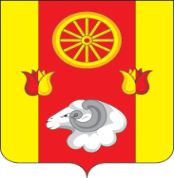    РОССИЙСКАЯ ФЕДЕРАЦИЯ
РОСТОВСКАЯ ОБЛАСТЬ РЕМОНТНЕНСКИЙ РАЙОНМУНИЦИПАЛЬНОЕ ОБРАЗОВАНИЕ«ПЕРВОМАЙСКОЕ СЕЛЬСКОЕ ПОСЕЛЕНИЕ»АДМИНИСТРАЦИЯ ПЕРВОМАЙСКОГО СЕЛЬСКОГО ПОСЕЛЕНИЯ   ПОСТАНОВЛЕНИЕ Об утверждении плана реализациимуниципальной программы Первомайского сельского поселения «Охрана окружающей средыи рациональное природопользование» на 2024 годВ соответствии с постановлением Администрации Первомайского сельского поселения от 05.03.2018 № 29 «Об утверждении Порядка разработки, реализации и оценки эффективности муниципальных программ Первомайского сельского поселения», решением Собрания депутатов Первомайского сельского поселения от 27.12.2023 № 100 «О бюджете Первомайского сельского поселения Ремонтненского района на 2024 год и на плановый период 2025 и 2026 годов»,ПОСТАНОВЛЯЮ:            1. Утвердить план реализации муниципальной программы Первомайского сельского поселения «Охрана окружающей среды и рациональное природопользование» на 2024 год (далее – план реализации) согласно приложению, к настоящему постановлению.2. Ответственным специалистам Администрации Первомайского сельского поселения. обеспечить исполнение плана реализации, указанного в пункте 1 настоящего постановления.3. Настоящее постановление вступает в силу со дня его подписания.4. Контроль за исполнением настоящего постановления оставляю за собой.Глава АдминистрацииПервомайского сельского поселения                                                              В.И. КоскинПостановление вносит сектор экономики и финансов Администрации Первомайского сельского поселения  Приложениек постановлению Администрации Первомайского сельского поселенияот 10.01.2024 № 6План реализации муниципальной программы Первомайского сельского поселения«Охрана окружающей среды и рациональное природопользование»на 2024 год10.01.2024                        № 6                     с. Первомайское№ п/пНомер и наименование Ответственный 
 исполнитель,соисполнитель, участник  (должность/ ФИО)Ожидаемый результат (краткое описание)Плановый срок реализации Объем расходов, тыс. руб.Объем расходов, тыс. руб.Объем расходов, тыс. руб.Объем расходов, тыс. руб.Объем расходов, тыс. руб.№ п/пНомер и наименование Ответственный 
 исполнитель,соисполнитель, участник  (должность/ ФИО)Ожидаемый результат (краткое описание)Плановый срок реализации всего.Областные средстваФедеральные средстваМестные средстваВнебюджетные источники12234671Подпрограмма 1 «Охрана окружающей среды»108,40,00,0108,40,01.1Основное мероприятие 1.1.Проведение сходов граждан с доведением информации:- о порядке обращения с отходами при их сборе и вывозе;- об охране окружающей среды. Администрация Первомайского сельского поселения Ремонтненского района Ростовской области, главный специалистКоржова А.А.Обеспечение благоприятных условий жизни населения и обеспечение чистоты и порядка на территориях населенных пунктовВесь период0,00,00,00,00,01.2Основное мероприятие 1.2.Осуществление мероприятий по экологическому воспитанию и образованию населения:-проведение экологических субботников с привлечением жителей поселения по уборке:-прилегающих к организациям и предприятиям территории в населенных пунктах;-кладбищ;-памятников погибшим в годы ВОВ. Администрация Первомайского сельского поселения Ремонтненского района Ростовской области, главный специалистКоржова А.А.повышение экологической грамотности населения; вовлечение широких слоев населения в природоохранные мероприятия; обеспечение населения Первомайского сельского поселения информацией о состоянии окружающей средыВесь период0,00,00,00,00,01.3Основное мероприятие 1.3. Проведение мероприятий по регулированию численности безнадзорных животных. Администрация Первомайского сельского поселения Ремонтненского района Ростовской области, главный специалистКоржова А.А.регулирование численности безнадзорных животных.Весь период0,00,00,00,00,01.4Основное мероприятие 1.4. Проведение благоустроительных работ по заключению договоров на предоставление услуг по сбору, вывозу и утилизации ртутьсодержащих бытовых отходов.) Администрация Первомайского сельского поселения Ремонтненского района Ростовской области, главный специалистКоржова А.А.предоставление услуг по сбору, вывозу и утилизации ртутьсодержащих бытовых отходовВесь период63,40,00,063,40,01.5Основное мероприятие 1.5. Природно-очаговые мероприятия- борьба  с переносчиками природно-очаговых и особо опасных инфекций, дезинсекционные и дератизационные обработки на территории Первомайского сельского поселения)Проведение мероприятий по профилактике и борьбе с карантинными объектами (амброзия, повилика полевая, горчак  розовый, паслен колючий):- проведение разъяснительной работы с населением, предприятиями всех форм собственности, в том числе и через средства массовой информации, о необходимости принятия мер по ликвидации карантинных объектов- проведение обследования с целью выявления новых очагов и уточнения динамики развития старых; - проведение обкосов территории;-уход за детскими площадками;- информирование населения о ходе проведения мероприятий по борьбе с карантинными объектами. Администрация Первомайского сельского поселения Ремонтненского района Ростовской области, главный специалистКоржова А.А.Уменьшение численности  грызунов и клещей Весь периодВесь период45,045,00,00,00,00,045,045,00,00,01.6Основное мероприятие 1.6. Мероприятия в области охраны окружающей среды:противопаводковые мероприятия,страхование ГТС Администрация Первомайского сельского поселения Ремонтненского района Ростовской области, главный специалистКоржова А.А.противопаводковые мероприятия,страхование ГТСВесь период0,00,00,00,00,0Итого по муниципальной программе108,40,00,0108,40,0